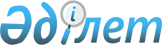 О внесении изменений и дополнений в решение областного маслихата от 10 декабря 2004 года N 3С-9-4 "Об областном бюджете на 2005 год"
					
			Утративший силу
			
			
		
					Решение Акмолинского областного Маслихата от 30 мая 2005 г. N 3С-12-5. Зарегистрировано Департаментом юстиции Акмолинской области 01 июня 2005 года N 3139. Утратило силу - решением Акмолинского областного маслихата от 27 апреля 2007 года 
N ЗС-26-12.



     В соответствии с Бюджетным 
 кодексом 
 Республики Казахстан, статьи 6 
 Закона 
 Республики Казахстан "О местном государственном управлении в Республике Казахстан" областной маслихат РЕШИЛ: 



     1. Внести в 
 решение 
 областного маслихата от 10 декабря 2004 года N 3С-9-4 "Об областном бюджете на 2005 год", зарегистрированного в управлении юстиции Акмолинской области от 27 декабря 2004 года N 2952, с последующими изменениями и дополнениями, внесенными решением областного маслихата от 11 февраля 2005 года 
 N 3С-10-2 
, зарегистрированным в управлении юстиции от 14 февраля 2005 года N№3026, решением областного маслихата от 8 апреля 2005 года 
 N№3С-11-4 
, зарегистрированным в управлении юстиции от 12 апреля 2005 года N 3117, следующие изменения и дополнения:



    



     1) в подпункте 1 пункта 1:



     цифры "20 885 383,2" заменить на цифры "23 233 982,2";



     цифры "2 826 423" заменить на цифры "3 151 136";



     цифры "8 598" заменить на цифры "3 191";



     цифры "18 050 362,2" заменить на цифры "20 079 655,2";



 



     2) в подпункте 2 пункта 1:



     цифры "20 993 437,2" заменить на цифры "23 240 036,2";



 



     3) в подпункте 3 пункта 1:



     цифры "-108 054" заменить на цифры "-6 054";

     4) в подпункте 4 пункта 1:



     цифры "808 700" заменить на цифры "910 700";



     цифры "924 000" заменить на цифры "1 026 000".

     5) В пункте 8 цифры "4039" заменить на цифры "1 111".

     6) В пункте 9-1:



     цифры "971 003" заменить на цифры "973 539";



     цифры "762 453" заменить на цифры "764 989";



     после строки «62599 тысяч тенге - на закуп вакцин и других медицинских иммунобиологических препаратов»добавить строки следующего содержания:



     "1867 тысяч тенге - на увеличение размера стипендий студентам, обучающихся в средних профессиональных учебных заведениях в рамках государственного заказа местных исполнительных органов;



     669 тысяч тенге - на выплату компенсаций на проезд для обучающихся в средних профессиональных учебных заведениях на основании государственного заказа".



    



     7) В пункте 9-2:



     цифры "969 371" заменить на цифры "1054 005";



     цифры "586 321" заменить на цифры "670 955";



     цифры "107 226" заменить на цифры "123 911";



     цифры "198 310"»заменить на цифры "202 994";



     цифры "28 000" заменить на цифры "31 141";



     после строк 4600 тысяч тенге - на укрепление материально-технической базы областных (городских) институтов повышения квалификации педагогических кадров»добавить строки следующего содержания:



     "45559 тысяч тенге - на увеличение размера стипендий студентам, обучающихся в средних профессиональных учебных заведениях в рамках государственного заказа местных исполнительных органов;



     14565 тысяч тенге - на выплату компенсаций на проезд для обучающихся в средних профессиональных учебных заведениях на основании государственного заказа".



    



     8) Дополнить пунктом 9-10 следующего содержания:



     "9-10. Предусмотреть в областном бюджете на 2005 год целевые текущие трансферты из  республиканского бюджета на увеличение заработной платы государственным служащим, работникам государственных учреждений, не являющимся государственными служащими, и работникам казенных предприятий, в том числе областному бюджету в сумме 973 341 тысяч тенге, бюджетам районов и городов Кокшетау и Степногорск - 971 710 тысяч тенге. Распределение указанных трансфертов определяется постановлением акимата области".



 



     9) В подпункте 1 пункта 10:



     цифры "796 493" заменить на цифры "917 011";



     цифры "427 492" заменить на цифры "553 089";



     строку «92800 тысяч тенге - на капитальный ремонт водопровода и канализации в г.Кокшетау»- исключить;



     дополнить строками следующего содержания:



     "60400 тысяч тенге - на капитальный ремонт сетей водопровода в г.Кокшетау";



     32400 тысяч тенге - на разработку и экспертизу технико-экономического обоснования инвестиционного проекта "Реконструкция объектов водоснабжения и водоотведения" г.Кокшетау";



     цифры "44 260" заменить на цифры "89 116";



     цифры "86 000" заменить на цифры "80 741";



     после строки "16345 тысяч тенге - на единовременные выплаты в честь празднования 60-ой годовщины Победы в Великой Отечественной войне, для лиц отраженных в пункте 9-9 настоящего решения"»добавить строки следующего содержания:



     "30000 тысяч тенге - на ремонт дорог в Щучинском районе;



     30000 тысяч тенге - на текущий и средний ремонт дорог в г.Степногорск;



     15000 тысяч тенге - на благоустройство города Кокшетау;



     6000 тысяч тенге - на выплату адресной -социальной помощи отдельным категориям граждан Ерейментауского района;



     5000 тысяч тенге - на приобретение оборудования районному Дому культуры Есильского района. 



    



     10) В подпункте 2 пункта 10:



     цифры "369 001" заменить на цифры "363 922";



     цифры "92 800" заменить на цифры "90 009";



     цифры "87 600" заменить на цифры "85 312".

     11) В пункте 11:



     цифры "350 000" заменить на цифры "337 722";



     цифры "200 000" заменить на цифры "187 722".

     2. Приложение 1 к решению областного маслихата от 10 декабря 2004 года N№3С-9-4 "Об областном бюджете на 2005 год" изложить в новой редакции, согласно приложению 1 настоящего решения.



     3. Настоящее решение вступает в силу после государственной регистрации в Департаменте юстиции Акмолинской области.


   


 Председатель сессии           Секретарь




    областного маслихата          областного маслихата


Приложение 1 к решению областного



   маслихата N ЗС-12-5 от 30.05.2005 года

Приложение 1 к решению областного



   маслихата N ЗС-9-4 от 10.12.2004 года



Областной бюджет на 2005 год



                                                 тыс.тенге 

					© 2012. РГП на ПХВ «Институт законодательства и правовой информации Республики Казахстан» Министерства юстиции Республики Казахстан
				
категория 

категория 

категория 

категория 

Наименование

Сумма 

класс 

класс 

класс 

Наименование

Сумма 

подкласс

подкласс

Наименование

Сумма 

специфика

Наименование

Сумма 

1

2

3

4

6

7

I.ДОХОДЫ

23233982.2

01

Налоговые поступления

3151136

1

Подоходный налог на доходы

2716324

2

Индивидуальный подоходный налог

2716324

1

Индивидуальный подоходный налог с доходов, облагаемых у источника выплаты

2716324

5

Внутренние налоги на товары, работы и услуги

434812

3

Поступления за использование природных и других ресурсов

434812

3

Плата за пользование водными ресурсами поверхностных источников

2850

4

Плата за лесные пользования

110

16

Плата за загрязнение окружающей среды

431852

02

Неналоговые поступления

3191

2

Поступления от реализации товаров (работ,услуг) государственными учреждениями,финансируемыми из государственного бюджета

500

1

Поступления от реализации товаров (работ, услуг) государственными учреждениями,финансируемыми из государственного бюджета

500

2

Поступления от реализации услуг, предоставляемых государственными учреждениями, финансируемыми из местного бюджета

500

3

Поступления денег от проведения государственных закупок,организуемых государственными учреждениями,финансируемыми из государственного бюджета

179

1

Поступления денег от проведения государственных закупок,организуемых государственными учреждениями,финансируемыми из государственного бюджета

179

2

Поступления денег от проведения государственных закупок, организуемых государственными учреждениями, финансируемыми из местного бюджета

179

4

Поступления по штрафам и санкциям

2512

1

Поступления по штрафам и санкциям

2512

5

Административные штрафы, пени, санкции, взыскания, налагаемые местными государственными органами 

2512

04

Поступления официальных трансфертов 

20079655,2

1

Трансферты из нижестоящих органов государственного управления

1327697

2

Трансферты из районных (городских) бюджетов

1327697

1

Бюджетные изъятия 

1327697

2

Трансферты из вышестоящих органов государственного управления

18751958,2

1

Трансферты из республиканского бюджета

18751958,2

1

Целевые текущие трансферты

3476737,2

2

Целевые трансферты на развитие

1410807

3

Субвенции

13864414

Функциональная группа

Функциональная группа

Функциональная группа

Функциональная группа

Функциональная группа

 



Сумма

Функциональная подгруппа

Функциональная подгруппа

Функциональная подгруппа

Функциональная подгруппа

 



Сумма

Администратор бюджетных программ 

Администратор бюджетных программ 

Администратор бюджетных программ 

 



Сумма

Программа    

Программа    

 



Сумма

      Наименование

 



Сумма

II. Затраты

23240036,2

01

Государственные услуги общего характера

250339

1

Представительные, исполнительные и другие органы, выполняющие общие функции  государственного управления

148347

110

Аппарат маслихата области

20555

001

Обеспечение деятельности маслихата области

20555

120

Аппарат акима области

127792

001

Обеспечение деятельности акима области

127702

002

Создание информационных систем

90

2

Финансовая  деятельность

47429

257

Департамент (Управление) финансов

47429

001

Обеспечение деятельности Департамента (Управления) финансов

44258

009

Организация приватизации коммунальной собственности

3171

5

Планирование и статистическая деятельность

54563

258

Департамент (Управление) экономики и бюджетного планирования

54563

001

Обеспечение деятельности Департамента (Управления) экономики и бюджетного планирования

52932

002

Создание информационных систем

1631

02

Оборона

81706

1

Военные нужды

7986

250

Департамент (Управление) мобилизационной подготовки и чрезвычайных ситуаций

7986

003

Мероприятия в рамках исполнения всеобщей воинской обязанности

7986

2

Организация работы по чрезвычайным ситуациям

73720

250

Департамент (Управление) мобилизационной подготовки и чрезвычайных ситуаций

73720

001

Обеспечение деятельности Департамента (Управления) мобилизационной подготовки и чрезвычайных ситуаций

10338

002

Создание информационных систем

230

005

Мобилизационная подготовка и мобилизация областного масштаба

40893

006

Предупреждение и ликвидация чрезвычайных ситуаций областного масштаба

22259

03

Общественный порядок, безопасность, правовая, судебная, уголовно-исполнительная деятельность

1446861

1

Правоохранительная деятельность

1446861

252

Исполнительный орган внутренних дел, финансируемый из областного бюджета

1418581

001

Обеспечение деятельности исполнительного органа внутренних дел, финансируемого из областного бюджета

1359750

002

Охрана общественного порядка и обеспечение общественной безопасности на территории области

56191

003

Поощрение граждан, участвующих в охране общественного порядка

2640

266

Департамент (Управление) архитектуры, градостроительства и строительства

28280

015

Развитие объектов органов внутренних дел 

28280

04

Образование

3229984

2

Начальное общее, основное общее, среднее общее образование

1229450

260

Управление (Отдел) физической культуры и спорта

450409

006

Дополнительное образование для детей и юношества по спорту

450409

261

Департамент (Управление) образования

779041

003

Общеобразовательное обучение по специальным образовательным программам

206987

004

Информатизация системы среднего образования

4361

005

Приобретение и доставка учебников для государственных областных организаций образования

33317

006

Общеобразовательное обучение одаренных детей в специализированных организациях образования

204623

007

Проведение школьных олимпиад областного масштаба

2518

017

Целевые текущие трансферты бюджетам  районов (городов областного значения) на обеспечение содержания типовых штатов государственных учреждений общего среднего образования

123911

019

Целевые текущие трансферты бюджетам районов (городов областного значения) на подключение к Интернету и оплату трафика государственных учреждений среднего общего образования

30851

020

Целевые текущие трансферты бюджетам  районов (городов областного значения) на приобретение и доставку учебников и учебно-методических комплексов для обновления библиотечных фондов государственных учреждений среднего общего образования

59031

021

Целевые текущие трансферты бюджетам  районов (городов областного значения) на создание лингофонных и мультимедийных кабинетов для государственных учреждений среднего общего образования

113442

3

Начальное профессиональное образование

718408

261

Департамент (Управление) образования

718408

008

Начальное профессиональное образование

718408

4

Среднее профессиональное образование

519412

253

Департамент (Управление) здравоохранения

37921

002

Подготовка специалистов со средним профессиональным образованием

37921

261

Департамент (Управление) образования

481491

009

Подготовка специалистов со средним профессиональным образованием

481491

5

Дополнительное профессиональное образование

112635

252

Исполнительный орган внутренних дел, финансируемый из областного бюджета

36598

007

Повышение квалификации и переподготовка кадров

36598

253

Департамент (Управление) здравоохранения

11875

003

Повышение квалификации и переподготовка кадров

11875

261

Департамент (Управление) образования

64162

010

Повышение квалификации и переподготовка кадров

64162

9

Прочие услуги в области образования

650079

261

Департамент (Управление) образования

256348

001

Обеспечение деятельности Департамента (Управления) образования

39922

011

Обследование психического здоровья детей и подростков и оказание психолого-медико-педагогической консультативной помощи населению

23546

018

Целевые текущие трансферты бюджетам  районов (городов областного значения) на содержание вновь вводимых объектов образования

192880

266

Департамент (Управление) архитектуры, градостроительства и строительства

393731

016

Развитие объектов образования

10681

017

Целевые трансферты на развитие бюджетам районов (городов областного значения) на строительство и реконструкцию объектов образования

383050

05

Здравоохранение

8443918

1

Больницы широкого профиля

3902473

253

Департамент (Управление) здравоохранения

3902473

004

Оказание стационарной медицинской помощи по направлению специалистов первичной медико-санитарной помощи и организаций здравоохранения

3902473

2

Охрана здоровья населения

931784

253

Департамент (Управление) здравоохранения

478199

005

Производство крови, ее компонентов и препаратов для местных организаций здравоохранения 

79871

006

Охрана материнства и детства

24547

007

Пропаганда здорового образа жизни

10108

008

Обеспечение лекарственными средствами населения  по отдельным видам заболеваний 

363673

269

Департамент (Управление) государственного санитарно-эпидемиологического надзора

453585

001

Обеспечение деятельности Департамента (Управления) государственного санитарно-эпидемиологического надзора

181003

002

Санитарно-эпидемиологическое благополучие населения

270664

003

Борьба с эпидемиями

1738

005

Создание информационных систем

180

3

Специализированная медицинская помощь

1258909

253

Департамент (Управление) здравоохранения

1258909

009

Оказание медицинской помощи лицам, страдающим социально-значимыми заболеваниями и заболеваниями, представляющими опасность для окружающих

1258909

4

Поликлиники

1885824

253

Департамент (Управление) здравоохранения

1885824

010

Оказание первичной медико-санитарной помощи населению

1885824

5

Другие виды медицинской помощи

200263

253

Департамент (Управление) здравоохранения

200263

011

Оказание скорой и неотложной помощи

183465

012

Оказание медицинской помощи населению в чрезвычайных ситуациях

16798

9

Прочие услуги в области здравоохранения

264665

253

Департамент (Управление) здравоохранения

56115

001

Обеспечение деятельности Департамента (Управления) здравоохранения

48656

013

Проведение патологоанатомического вскрытия

4769

016

Обеспечение граждан бесплатным или льготным проездом за пределы населенного пункта на лечение

2690

266

Департамент (Управление) архитектуры, градостроительства и здравоохранения

208550

019

Развитие объектов здравоохранения

208550

06

Социальная помощь и социальное обеспечение

1296933,2

1

Социальное обеспечение

1121629

256

Департамент (Управление) координации занятости и социальных  программ

308476

002

Социальное обеспечение престарелых и инвалидов общего типа

308476

261

Департамент (Управление) образования

791443

015

Социальное обеспечение сирот, детей, оставшихся без попечения родителей

791443

266

Департамент (Управление) архитектуры, градостроительства и строительства

21710

020

Развитие объектов социального обеспечения

21710

2

Социальная помощь

123209,2

256

Департамент (Управление) координации занятости и социальных  программ

123209,2

003

Социальная поддержка инвалидов

53467

006

Целевые текущие трансферты бюджетам  районов (городов областного значения) для выплаты единовременной помощи участникам и инвалидам Великой Отечественной войны

62108

009

Целевые текущие трансферты бюджетам районов (городов областного значения) на компенсацию повышения тарифа абонентской платы за телефон социально-защищаемым гражданам, являющимися абонентами городских сетей телекоммуникаций

1111

010

Обеспечение проезда инвалидам и участникам Великой Отечественной Войны 

6523,2

9

Прочие услуги в области социальной помощи и социального обеспечения

52095

256

Департамент (Управление) координации занятости и социальных  программ

52095

001

Обеспечение деятельности Департамента (Управления) координации занятости и социальных  программ

31921

008

Целевые текущие трансферты бюджетам  районов (городов областного значения) на увеличение размеров коэффициентов для исчисления должностных окладов (ставок) рабочих первого и второго разрядов государственных учреждений и казенных предприятий

20074

011

Оплата услуг по зачислению, выплате и доставке пособий и других социальных выплат

100

07

Жилищно-коммунальное хозяйство

962621

1

Жилищное хозяйство

393750

266

Департамент (Управление) архитектуры, градостроительства и строительства

393750

006

Целевые трансферты на развитие бюджетам  районов (городов областного значения) на строительство жилья государственного коммунального жилищного фонда

393750

2

Коммунальное хозяйство

568871

266

Департамент (Управление) архитектуры, градостроительства и строительства

568871

007

Целевые трансферты на развитие бюджетам  районов (городов областного значения) на развитие системы водоснабжения

365457

008

Целевые трансферты на развитие бюджетам  районов (городов областного значения) на развитие коммунального хозяйства

203414

08

Культура, спорт, туризм и информационное пространство

733168

1

Деятельность в области культуры

284086

262

Департамент (Управление) культуры

284086

001

Обеспечение деятельности Департамента (Управления) культуры

14824

003

Поддержка культурно-досуговой работы

119907

005

Обеспечение сохранности историко-культурного наследия и доступа к ним

53382

007

Поддержка театрального и музыкального искусства

95973

2

Спорт

188021

260

Управление (Отдел) физической культуры и спорта

188021

001

Обеспечение деятельности Управления (Отдела) физической культуры и спорта

13497

003

Проведение спортивных соревнований на областном уровне

12960

004

Подготовка и участие членов областных сборных команд по различным видам спорта на республиканских и международных спортивных соревнованиях

161564

3

Информационное пространство

222295

259

Управление (Отдел) архивов и документации

68005

001

Обеспечение деятельности Управления (Отдела) архивов и документации

6886

002

Обеспечение сохранности архивного фонда

61119

262

Департамент (Управление) культуры

20610

008

Обеспечение функционирования областных библиотек

20610

263

Департамент (Управление) внутренней политики

91617

002

Проведение государственной информационной политики через средства массовой информации

91617

264

Управление по развитию языков области

22063

001

Обеспечение деятельности Управления по развитию языков

13504

002

Развитие государственного языка и других языков народов Казахстана

8559

266

Департамент (Управление) архитектуры, градостроительства и строительства 

20000

023

Развитие объектов архивов

20000

4

Туризм

10765

265

Департамент (Управление) предпринимательства и промышленности области

10765

005

Регулирование туристской деятельности

10765

9

Прочие услуги по организации культуры, спорта, туризма  и информационного пространства

28001

263

Департамент (Управление) внутренней политики

28001

001

Обеспечение деятельности Департамента (Управления) внутренней политики

22643

003

Реализация региональных программ в сфере молодежной политики

5358

10

Сельское, водное, лесное, рыбное хозяйство, особоохраняемые природные территории, охрана окружающей среды и животного мира, земельные отношения

465262

1

Сельское хозяйство

36713

255

Департамент (Управление) сельского хозяйства

36713

001

Обеспечение деятельности Департамента (Управления) сельского хозяйства

34466

005

Проведение процедур банкротства сельскохозяйственных организаций, не находящихся в республиканской собственности

2073

007

Создание информационных систем

174

3

Лесное хозяйство

189679

254

Департамент (Управление) природных ресурсов и регулирования природопользования

189679

005

Охрана,защита,воспроизводство лесов и лесоразведение

189679

5

Охрана окружающей среды

224503

254

Департамент (Управление) природных ресурсов и регулирования природопользования

224503

001

Обеспечение деятельности Департамента (Управления) природных ресурсов и регулирования природопользования

22303

008

Проведение мероприятий по охране окружающей среды

202200

6

Земельные отношения

14367

251

Управление земельных отношений

14367

001

Обеспечение деятельности Управления земельных отношений

14367

11

Промышленность, архитектурная, градостроительная и строительная деятельность

42401

2

Архитектурная, градостроительная и строительная деятельность

42401

266

Департамент (Управление) архитектуры, градостроительства и строительства

29183

001

Обеспечение деятельности Департамента (Управление) архитектуры, градостроительства и строительства

18122

003

Создание информационных систем

11061

267

Департамент (Управление) государственного архитектурно-строительного контроля

13218

001

Обеспечение деятельности Департамента (Управления) государственного архитектурно-строительного контроля

13218

12

Транспорт и коммуникации

393670

1

Автомобильный транспорт

372999

268

Департамент (Управление) пассажирского транспорта и автомобильных дорог

372999

003

Обеспечение функционирования автомобильных дорог

372999

9

Прочие услуги в сфере транспорта и коммуникаций

20671

268

Департамент (Управление) пассажирского транспорта и автомобильных дорог

20671

001

Обеспечение деятельности Департамента (Управления) пассажирского транспорта и автомобильных дорог

20536

006

Создание информационных систем

135

13

Прочие

1341228

1

Регулирование экономической деятельности

34498

265

Департамент (Управление) предпринимательства и промышленности

34498

001

Обеспечение деятельности Департамента (Управления) предпринимательства и промышленности

34498

3

Поддержка предпринимательской деятельности и защита конкуренции

2500

265

Департамент (Управление) предпринимательства и промышленности

2500

003

Поддержка предпринимательской деятельности

2500

4

Регулирование естественных монополий

15884

270

Департамент (Управление) регулирования деятельности естественных монополий и защиты конкуренции области

15884

001

Обеспечение деятельности Департамента (Управления) регулирования деятельности естественных монополий и защиты конкуренции

15824

002

Создание информационных систем

60

9

Прочие

1288346

120

Аппарат акима области

9710

006

Создание государственных предприятий

9710

257

Департамент (Управление) финансов

1209432

013

Резерв местного исполнительного органа области на неотложные затраты

50000

014

Чрезвычайный резерв местного исполнительного органа области для ликвидации чрезвычайных ситуаций природного и техногенного характера

187722

015

Целевые текущие трансферты бюджетам районов (городов областного значения) на увеличение заработной платы государственным служащим, работникам государственных учреждений, не являющимся государственными служащими, и работникам казенных предприятий

971720

258

Департамент (Управление) экономики и бюджетного планирования

9204

003

Разработка технико-экономического обоснования местных бюджетных инвестиционных проектов (программ) и проведение его экспертизы

9204

266

Департамент (Управление) архитектуры, градостроительства и строительства

60000

012

Целевые трансферты на развитие бюджетам  районов (городов областного значения) на развитие малых городов с депрессивной экономикой

60000

15

Официальные трансферты

4551945

1

Официальные трансферты

4551945

257

Департамент (Управление) финансов

4551945

005

Трансферты из местных бюджетов

917011

007

Субвенции

3634934

III. Операционное сальдо

-6054

IV. Чистое бюджетное кредитование

910700

Бюджетные кредиты

1026000

07

Жилищно-коммунальное хозяйство

756000

1

Жилищное хозяйство

756000

266

Департамент (Управление) архитектуры, градостроительства и строительства

756000

005

Кредитование бюджетов  районов (городов областного значения) на строительство жилья

756000

13

Прочие

270000

1

Регулирование экономической деятельности

47000

265

Департамент (Управление) предпринимательства и промышленности области

47000

002

Кредитование для поддержки и развития отраслей экономики

47000

3

Поддержка предпринимательской деятельности и защита конкуренции

123000

265

Департамент (Управление) предпринимательства и промышленности области

123000

004

Кредитование для развития малого предпринимательства

123000

9

Прочие

100000

257

Департамент (Управление) финансов области

100000

012

Резерв местного исполнительного органа области на покрытие кассового разрыва бюджетов районов (городов областного значения)

100000

5

Погашение бюджетных кредитов

115300

01

Погашение бюджетных кредитов

115300

1

Погашение бюджетных кредитов, выданных из государственного бюджета

115300

3

Погашение бюджетных кредитов, выданных из областного бюджета местным исполнительным органам районов (городов областного значения)

100000

11

Погашение бюджетных кредитов, выданных из местного бюджета до 2005 года юридическим лицам

15300

V. Сальдо по операциям с финансовыми активами 

0

VI. Дефицит бюджета 

-916754

VII. Финансирование дефицита бюджета

916754

7

Поступление займов

756000

01

Внутренние государственные займы

756000

2

Договоры займа

756000

8

Движение остатков бюджетных средств

160754

01

Остатки бюджетных средств

160754

1

Свободные остатки бюджетных средств

160754
